Forløpskoordinering:Koordinering av pasientforløpet skal sikre et effektivt forløp fra henvisning er mottatt i spesialisthelsetjenesten, til oppstart behandling eller avsluttet pakkeforløp, uten nødvendig forsinkelse og med tett samarbeid mellom alle involverte avdelinger og spesialister.Alle sykehus som utreder og behandler kreft skal ha forløpskoordinatorer som har tett og løpende kontakt med pasient og involverte instanser.Link til info om pakkeforløp, Malignt melanom:https://www.helsedirektoratet.no/pakkeforlop/foflekkreftLink til info om regionale rutiner for forløpskoordinatorer for pakkeforløp kreft, Helse Vest:https://handbok.helse-bergen.no/eknet/portal_search.aspx?rpmain=1&q=pakkeforl%C3%B8p&search_class=-99#rpShowDynamicModalDocument-60692For å beholde kontinuitet i kommunikasjon mellom koordinator, lege og sekretær kan intern melding sendes direkte til Linda Bull Madsen eller SO Hau PKIR Forløpskoordinator kontor.Ved hennes fravær: ta kontakt med sekretær Camilla SjøstrandPakkeforløp Malignt melanomPlastikkirurg				    Forløpskoordinator				SekretærBehandlet henvisning Havner på «Oppgaver» i DIPS Arena:  SO HAU PKIR KONTOR- Henvisning til oppfølging  Sekretærene setter opp poliklinisk time der det er aktuelt, eller sender videre til PKIR OPR KONTOR, der pasientene skal settes direkte opp på operasjon.Koordinator sjekker postboks X 2 pr dagVed meldt Pakkeforløp skal koordinator opprette Dokument «PK Start pakkeforløp kreft» i DIPS ArenaMalignitetslegene skal ha «satt av» 2 konsultasjonstimer, 1 før lunsj og en 1 etter lunsj, der timedefinisjon heter «Pakkeforløp». Disse timene skal fortrinnsvis brukes til pasienter som må ha samtale med lege innen en uke etter henvisning til oss.Registreringsskjema (obligatoriske felt):START PAKKEFORLØP – føre opp dato for mottatt henvisning FØRSTE FREMMØTE- time til lege eller time til operasjonKLINISK BESLUTNING -MDT møte; Eller: Der pasienten er satt opp direkte til operasjon, er «Første frammøte», «Klinisk beslutning» og «avslutt pakkeforløp» samme dag- Den dagen pasienten opereresSTART BEHANDLING/AVSLUTT PF – dato for operasjon eller annen type behandling.Utvidet eksisjon og SNB.Hvis pasienten skal opereres med utvidet eksisjon og SNB, skal man til forundersøkelse på Nukleærmedisinsk avdeling, dagen før. (samme dag som Blodprøver og Kirurgisk mottak)Undersøkelsen bestilles via «Bestilling» i DIPS Arena.Sekretær har fått tildelt 2 faste timer til PET CT, på torsdager, men får som oftest en ekstra samme dag, eller annen dag, hvis behov. Tar da kontakt med Jostein Frid på mail eller telefon 97 76 52. Dette gjøres av Sekretær Camilla Sjøstrand (eller delegeres til Kollega ved hennes fravær. Sekretær Gitte Visnes eller Eva Trones) I påvente av time sender koordinator SMS om navn og telefonnummer, slik at hun er tilgjengelig for spørsmål. Målet er at pasient og pårørende opplever god informasjon, involvering, medvirkning og dialog gjennom hele forløpet. Koordinator lager et notat «Forløpskoordinator» hvor samtalene dokumenteres, hvis pasient ringer.Koordinator holder seg oppdatert og sjekker jevnlig (x 2 i uke) om pasient har fått tildelt dato til undersøkelse. Informasjon som kan gis pasienten er om det praktiske som vil skje før og etter operasjon: Oppmøte ved kir. mottak dagen før og hva som skjer den dagen, informasjon om postoperativt forløp osv. Gi også ut infobrosjyre om melanom foreningen og Vardesenteret MDT melanom møte: Pasientene blir meldt til møtet i mappen SO Hau PKIR MDT Melanom behandlingsmøte og SO Hau PKIR MDT Hudkreft Behandlingsmøte i «Oppgaver» i DIPS arenaForegår hver Onsdag kl 14.00- 15.00, med plastikkirurg, onkolog, radiolog, patolog (partallsuker),  nukleærmedisiner og forløpskoordinatorParkbygget, PET senteret, Demorom Annenhver onsdag, partallsuker: Hudkreft MDT møte kl 14.30, samme rom som melanom MDT møte. Med plastikkirurg, onkolog, hudlege, patolog og koordinator.Forløpskoordinator printer ut Melanom MDT oppmelding, og / eller andre dokumenter som er relevant på aktuelle pasienter.Oversikt over aktuelle pasienter som skal tas opp, registreres i DIPS Arena i Planlegging, ressurs: MDT MØTE MELANOM, PKIR, HBE (MDTMELHUS)MDT MØTE HUDKREFT, PKIR, HBE (MDTHUDLHUS)Etter møtet registrerer Forløpskoordinator Økonomisk oppgjør i «Opphold» I DIPS Arena. Medisinsk koding Z029- Uspesifisert undersøkelse for administrative forholdPost operativ kontroll: Videre behandling og kontrollopplegg skal tydelig fremgå i epikrise/operasjonsbeskrivelse slik at Koordinator eller sykepleier på poliklinikk finner fram svar når pasient ringer/ skal på kontroll.Alle pasienter som er operert for melanom skal gå til kontroll etter operasjonen. Kontrollene kan vanligvis skje hos fastlege eller hudlege. Kontrollforløpet er avhengig av tykkelse på melanomet og om det er kommet tilbakefall (metastaser / spredning). Hvor skal pasienten kontrolleres?Kontroll hos sykepleier på poliklinikken ved transplantat. 5-7 dager postoperativt.Stadium I og II melanompasienter, skal til hudlege, deretter hos fastlege/hudlege.  Melanompasienter i stadium III og IV som ikke får aktiv kreftbehandling kontrolleres hos oss. Immunsupprimerte pasienter bør som oftest følges av hudlege. For legene:o Sette opp til 4 ukers telefonkontroll for oppsummeringssamtale o Henvises til hudlege for 3 mnd kontroll * ALLE melanompasienter skal til hudlege til 3 mnd kontroll for en sjekk av hele huden, så lenge det ikke er hudlege som henviste primært (hvilket betyr at pas. allerede har fått en sjekk). Ved positiv SN:  * Pasient diskuteres på MDT før man evt vurderer glandeltoalett * Pasient som er aktuelle for adjuvant behandling henvises til Kreftavdelingen* Pasient som ikke er kandidat for tilleggsbehandling settes opp til kontroll på PKIR poliklinikk om 3 mnd (etter 6 mnd, hvis de skal til hudlege på 3 mnd kontroll) Ved negativ SN * Første kontroll hos hudlege som skisserer videre oppfølging hos enten hudlege eller fastlege* Glandeltoalett tilbys kun til høyrisiko pasienter (dvs pas med høy risiko for tilbakefall) som har positiv SN, etter diskusjon i MDT * Pasienter med positiv SN som ikke får utført glandeltoalett skal følges med UL kontroller Kontrollforløp malignt melanom: Stadier ved melanon: (Hentet fra Kreftlex.no)Melanom i hud deles opp i ulike stadier ved hjelp av det som kalles TNM-klassifikasjon. TNM-systemet er viktig for å betegne hvor utbredt kreftsykdommen er på det tidspunktet den påvises. TNM-klassifikasjonen er også av stor betydning når det skal bestemmes hvilken behandling som skal gis, for vurdering av prognose og for å sammenligne behandlingsresultater."T" (tumor) betegner utbredelsen av den lokale svulsten."N" (node/lymfe) uttrykker om det er spredning til lymfeknuter."M" (metastaser) uttrykker fjernspredning.Se også: TNM og stadiegrupperinger - Helsedirektoratet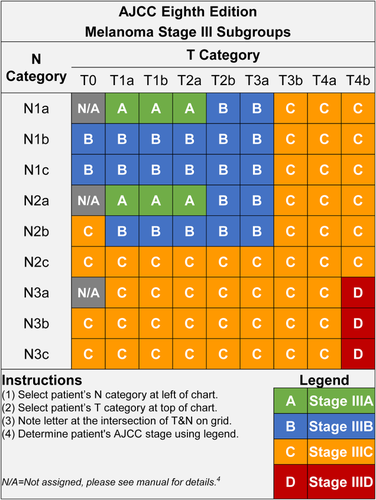 ForløpsbeskrivelseForløpstidFra henvisning mottatt til første fremmøte utredende avdeling7 kalenderdagerFra første fremmøte i utredende avdeling til avsluttet utredning (beslutning tas)14 kalenderdagerFra avsluttet utredning til start behandlingKirurgisk behandling14 kalenderdagerFra avsluttet utredning til start behandlingMedikamentell behandling14 kalenderdagerFra avsluttet utredning til start behandlingStrålebehandling14 kalenderdagerFra henvisning mottatt til start behandlingKirurgisk behandling35 kalenderdagerFra henvisning mottatt til start behandlingMedikamentell behandling35 kalenderdagerFra henvisning mottatt til start behandlingStrålebehandling35 kalenderdagerpTNMStadiumKlinisk kontrollUltralydPET-CTMR caputKommentarTis000EnGod info. Følges videre hvis spesiell risikoT1a00IAEnGod informasjon. Avsluttende kontroll dersom ikke spesiell risiko eller andre forhold tilsier videre oppfølgingT1bsnN00IAGod informasjon. Avsluttende kontroll dersom nedstaging til IA, ikke spesiell risiko eller andre forhold tilsier videre oppfølgingT1bcN00IBFørste etter 3 mnd, så hver 6 mnd i 5 år God informasjon. Avsluttende kontroll dersom nedstaging til IA, ikke spesiell risiko eller andre forhold tilsier videre oppfølgingT2a00IBFørste etter 3 mnd, så hver 6 mnd i 5 årT2b-3a00IIAFørste etter 3 mnd, så hver 6 mnd i 5 årT3b-4a00IIBFørste etter 3 mnd, så hver 6 mnd i  5 årHver 6 måned i  3  år12,24 og 36 mndVed klinisk mistankeUltralyd av lymfeknutestasjon identifisert med scintigrafiT4b00IICFørste etter 3 mnd, så hver 6 mnd i  5 årHver 6 måned i  3  år12,24 og 36 mndVed klinisk mistankeUltralyd av lymfeknutestasjon identifisert med scintigrafiT1-T4aN1aN2a0IIIAFørste etter 3 mnd, så hver 6 mnd i  5 årHver 6 måned i  3  år Ved klinisk mistankeVed klinisk mistankeUltralyd av lymfeknutestasjonidentifisert med scintigrafi0IIIBFørste etter 3 mnd, så hver 6 mnd i  5 årHver 6 måned i  3  år 12,24 og 36 mndVed klinisk mistankeUltralyd av lymfeknutestasjonidentifisert med scintigrafi0IIICFørste etter 3 mnd, så hver 6 mnd i  5 år.Hver 6 måned i  3  år12,24 og 36 mndSamme som PET-CTUltralyd av lymfeknutestasjonidentifisert med scintigrafi0IIIDFørste etter 3 mnd, så hver 6 mnd i  5 år.Hver 6 måned i  5  år12,24 og 36 mndSamme som PET-CTUltralyd av lymfeknutestasjonidentifisert med scintigrafiIVIndividualiseres              Individualiseres              Individualiseres              IndividualiseresMinst 10 års oppfølging